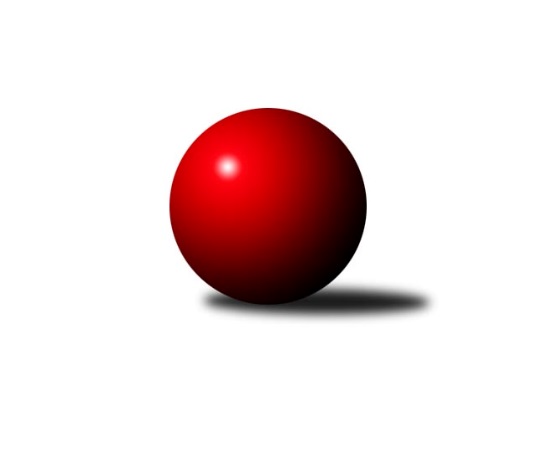 Č.17Ročník 2016/2017	4.5.2024 Meziokresní přebor - Nový Jičín, Přerov, Vsetín 2016/2017Statistika 17. kolaTabulka družstev:		družstvo	záp	výh	rem	proh	skore	sety	průměr	body	plné	dorážka	chyby	1.	TJ Odry ˝B˝	17	16	0	1	76.0 : 26.0 	(84.0 : 52.0)	1649	32	1139	510	26.1	2.	TJ Spartak Bílovec˝B˝	17	9	1	7	54.0 : 48.0 	(73.5 : 62.5)	1581	19	1118	463	36.2	3.	TJ Frenštát p.R.˝A˝	17	8	1	8	55.0 : 47.0 	(74.0 : 62.0)	1580	17	1113	467	33.4	4.	Kelč˝B˝	17	8	0	9	51.0 : 51.0 	(66.5 : 69.5)	1565	16	1105	460	34.8	5.	TJ Nový Jičín˝C˝	17	8	0	9	47.0 : 55.0 	(71.0 : 65.0)	1520	16	1061	459	32.3	6.	TJ Nový Jičín˝B˝	17	1	0	16	23.0 : 79.0 	(39.0 : 97.0)	1492	2	1064	427	42.5Tabulka doma:		družstvo	záp	výh	rem	proh	skore	sety	průměr	body	maximum	minimum	1.	TJ Odry ˝B˝	9	9	0	0	42.5 : 11.5 	(50.0 : 22.0)	1676	18	1723	1615	2.	TJ Spartak Bílovec˝B˝	9	7	1	1	38.5 : 15.5 	(47.5 : 24.5)	1635	15	1694	1574	3.	TJ Frenštát p.R.˝A˝	8	7	0	1	39.0 : 9.0 	(46.5 : 17.5)	1599	14	1644	1508	4.	Kelč˝B˝	8	7	0	1	35.0 : 13.0 	(39.5 : 24.5)	1599	14	1663	1528	5.	TJ Nový Jičín˝C˝	9	6	0	3	31.5 : 22.5 	(43.0 : 29.0)	1593	12	1639	1540	6.	TJ Nový Jičín˝B˝	8	1	0	7	15.0 : 33.0 	(22.5 : 41.5)	1542	2	1579	1496Tabulka venku:		družstvo	záp	výh	rem	proh	skore	sety	průměr	body	maximum	minimum	1.	TJ Odry ˝B˝	8	7	0	1	33.5 : 14.5 	(34.0 : 30.0)	1642	14	1685	1581	2.	TJ Nový Jičín˝C˝	8	2	0	6	15.5 : 32.5 	(28.0 : 36.0)	1512	4	1632	1445	3.	TJ Spartak Bílovec˝B˝	8	2	0	6	15.5 : 32.5 	(26.0 : 38.0)	1567	4	1653	1473	4.	TJ Frenštát p.R.˝A˝	9	1	1	7	16.0 : 38.0 	(27.5 : 44.5)	1575	3	1615	1497	5.	Kelč˝B˝	9	1	0	8	16.0 : 38.0 	(27.0 : 45.0)	1557	2	1625	1371	6.	TJ Nový Jičín˝B˝	9	0	0	9	8.0 : 46.0 	(16.5 : 55.5)	1479	0	1597	1356Tabulka podzimní části:		družstvo	záp	výh	rem	proh	skore	sety	průměr	body	doma	venku	1.	TJ Odry ˝B˝	10	10	0	0	47.0 : 13.0 	(52.0 : 28.0)	1655	20 	5 	0 	0 	5 	0 	0	2.	TJ Spartak Bílovec˝B˝	10	6	0	4	32.5 : 27.5 	(42.0 : 38.0)	1562	12 	4 	0 	1 	2 	0 	3	3.	Kelč˝B˝	10	5	0	5	33.5 : 26.5 	(42.5 : 37.5)	1583	10 	4 	0 	1 	1 	0 	4	4.	TJ Frenštát p.R.˝A˝	10	5	0	5	31.0 : 29.0 	(42.5 : 37.5)	1591	10 	4 	0 	1 	1 	0 	4	5.	TJ Nový Jičín˝C˝	10	4	0	6	25.0 : 35.0 	(39.5 : 40.5)	1518	8 	3 	0 	2 	1 	0 	4	6.	TJ Nový Jičín˝B˝	10	0	0	10	11.0 : 49.0 	(21.5 : 58.5)	1475	0 	0 	0 	5 	0 	0 	5Tabulka jarní části:		družstvo	záp	výh	rem	proh	skore	sety	průměr	body	doma	venku	1.	TJ Odry ˝B˝	7	6	0	1	29.0 : 13.0 	(32.0 : 24.0)	1648	12 	4 	0 	0 	2 	0 	1 	2.	TJ Nový Jičín˝C˝	7	4	0	3	22.0 : 20.0 	(31.5 : 24.5)	1508	8 	3 	0 	1 	1 	0 	2 	3.	TJ Frenštát p.R.˝A˝	7	3	1	3	24.0 : 18.0 	(31.5 : 24.5)	1564	7 	3 	0 	0 	0 	1 	3 	4.	TJ Spartak Bílovec˝B˝	7	3	1	3	21.5 : 20.5 	(31.5 : 24.5)	1589	7 	3 	1 	0 	0 	0 	3 	5.	Kelč˝B˝	7	3	0	4	17.5 : 24.5 	(24.0 : 32.0)	1539	6 	3 	0 	0 	0 	0 	4 	6.	TJ Nový Jičín˝B˝	7	1	0	6	12.0 : 30.0 	(17.5 : 38.5)	1507	2 	1 	0 	2 	0 	0 	4 Zisk bodů pro družstvo:		jméno hráče	družstvo	body	zápasy	v %	dílčí body	sety	v %	1.	Jan Frydrych 	TJ Odry ˝B˝ 	12	/	16	(75%)	23.5	/	32	(73%)	2.	Tomáš Binek 	TJ Frenštát p.R.˝A˝ 	11	/	15	(73%)	22	/	30	(73%)	3.	Marie Pavelková 	Kelč˝B˝ 	11	/	16	(69%)	22	/	32	(69%)	4.	Petr Hrňa 	TJ Nový Jičín˝C˝ 	10	/	14	(71%)	19.5	/	28	(70%)	5.	Milan Kučera 	TJ Frenštát p.R.˝A˝ 	10	/	15	(67%)	20	/	30	(67%)	6.	Daniel Malina 	TJ Odry ˝B˝ 	10	/	15	(67%)	18	/	30	(60%)	7.	Ondřej Gajdičiar 	TJ Odry ˝B˝ 	9.5	/	11	(86%)	16.5	/	22	(75%)	8.	Daniel Ševčík st.	TJ Odry ˝B˝ 	9	/	14	(64%)	15	/	28	(54%)	9.	Martin D´Agnolo 	TJ Nový Jičín˝B˝ 	9	/	14	(64%)	13	/	28	(46%)	10.	Ota Beňo 	TJ Spartak Bílovec˝B˝ 	8.5	/	12	(71%)	16	/	24	(67%)	11.	Zdeněk Bordovský 	TJ Frenštát p.R.˝A˝ 	8	/	14	(57%)	15	/	28	(54%)	12.	Jan Mlčák 	Kelč˝B˝ 	7	/	9	(78%)	12	/	18	(67%)	13.	Michal Kudela 	TJ Spartak Bílovec˝B˝ 	7	/	10	(70%)	12	/	20	(60%)	14.	Jana Hrňová 	TJ Nový Jičín˝C˝ 	7	/	12	(58%)	17	/	24	(71%)	15.	Rostislav Klazar 	TJ Spartak Bílovec˝B˝ 	7	/	12	(58%)	16.5	/	24	(69%)	16.	Jan Schwarzer 	TJ Nový Jičín˝B˝ 	6.5	/	13	(50%)	12	/	26	(46%)	17.	Iva Volná 	TJ Nový Jičín˝C˝ 	6	/	8	(75%)	10	/	16	(63%)	18.	Martin Vavroš 	TJ Frenštát p.R.˝A˝ 	6	/	10	(60%)	8.5	/	20	(43%)	19.	Přemysl Horák 	TJ Spartak Bílovec˝B˝ 	6	/	13	(46%)	15	/	26	(58%)	20.	Zdeněk Chvatík 	Kelč˝B˝ 	5	/	10	(50%)	9	/	20	(45%)	21.	Martin Jarábek 	Kelč˝B˝ 	5	/	12	(42%)	9	/	24	(38%)	22.	Jiří Janošek 	Kelč˝B˝ 	5	/	13	(38%)	11.5	/	26	(44%)	23.	Ján Pelikán 	TJ Nový Jičín˝C˝ 	3	/	6	(50%)	8.5	/	12	(71%)	24.	Miroslav Makový 	TJ Frenštát p.R.˝A˝ 	3	/	8	(38%)	6.5	/	16	(41%)	25.	Miroslav Bár 	TJ Nový Jičín˝B˝ 	3	/	12	(25%)	6.5	/	24	(27%)	26.	Eva Telčerová 	TJ Nový Jičín˝C˝ 	3	/	13	(23%)	10	/	26	(38%)	27.	Miloš Šrot 	TJ Spartak Bílovec˝B˝ 	2.5	/	9	(28%)	6	/	18	(33%)	28.	Šárka Pavlištíková 	TJ Nový Jičín˝C˝ 	2	/	6	(33%)	5	/	12	(42%)	29.	Věra Ovšáková 	TJ Odry ˝B˝ 	2	/	9	(22%)	8	/	18	(44%)	30.	Petr Tichánek 	TJ Nový Jičín˝B˝ 	1.5	/	4	(38%)	2	/	8	(25%)	31.	Jaroslav Černý 	TJ Spartak Bílovec˝B˝ 	1	/	1	(100%)	2	/	2	(100%)	32.	Vojtěch Rozkopal 	TJ Odry ˝B˝ 	1	/	2	(50%)	2	/	4	(50%)	33.	Josef Chvatík 	Kelč˝B˝ 	1	/	2	(50%)	1	/	4	(25%)	34.	Stanislav Pitrun 	Kelč˝B˝ 	1	/	2	(50%)	1	/	4	(25%)	35.	Pavel Šmydke 	TJ Spartak Bílovec˝B˝ 	1	/	4	(25%)	4	/	8	(50%)	36.	Pavel Hedviček 	TJ Frenštát p.R.˝A˝ 	1	/	4	(25%)	2	/	8	(25%)	37.	Tomáš Polášek 	TJ Nový Jičín˝B˝ 	1	/	9	(11%)	3.5	/	18	(19%)	38.	Lucie Kučáková 	TJ Odry ˝B˝ 	0.5	/	1	(50%)	1	/	2	(50%)	39.	Radomír Koleček 	Kelč˝B˝ 	0	/	1	(0%)	1	/	2	(50%)	40.	Lenka Žurková 	TJ Nový Jičín˝B˝ 	0	/	1	(0%)	0	/	2	(0%)	41.	Jana Hájková 	TJ Nový Jičín˝C˝ 	0	/	2	(0%)	0	/	4	(0%)	42.	Zdeněk Zouna 	TJ Frenštát p.R.˝A˝ 	0	/	2	(0%)	0	/	4	(0%)	43.	Zdeněk Sedlář 	Kelč˝B˝ 	0	/	3	(0%)	0	/	6	(0%)	44.	Emil Rubač 	TJ Spartak Bílovec˝B˝ 	0	/	4	(0%)	1	/	8	(13%)	45.	Jiří Hradil 	TJ Nový Jičín˝B˝ 	0	/	5	(0%)	1	/	10	(10%)	46.	Josef Tatay 	TJ Nový Jičín˝C˝ 	0	/	7	(0%)	1	/	14	(7%)	47.	Jiří Plešek 	TJ Nový Jičín˝B˝ 	0	/	10	(0%)	1	/	20	(5%)Průměry na kuželnách:		kuželna	průměr	plné	dorážka	chyby	výkon na hráče	1.	TJ Odry, 1-4	1629	1139	490	30.1	(407.4)	2.	TJ Spartak Bílovec, 1-2	1591	1125	466	39.8	(397.9)	3.	TJ Nový Jičín, 1-4	1574	1101	472	29.8	(393.5)	4.	TJ Kelč, 1-2	1570	1100	470	38.1	(392.7)	5.	Sokol Frenštát pod Radhoštěm, 1-2	1538	1080	457	37.9	(384.5)Nejlepší výkony na kuželnách:TJ Odry, 1-4TJ Odry ˝B˝	1723	15. kolo	Ondřej Gajdičiar 	TJ Odry ˝B˝	464	7. koloTJ Odry ˝B˝	1721	5. kolo	Ondřej Gajdičiar 	TJ Odry ˝B˝	463	15. koloTJ Odry ˝B˝	1698	17. kolo	Ondřej Gajdičiar 	TJ Odry ˝B˝	462	17. koloTJ Odry ˝B˝	1697	11. kolo	Daniel Ševčík st.	TJ Odry ˝B˝	458	5. koloTJ Odry ˝B˝	1683	9. kolo	Ondřej Gajdičiar 	TJ Odry ˝B˝	448	9. koloTJ Odry ˝B˝	1666	13. kolo	Ondřej Gajdičiar 	TJ Odry ˝B˝	447	5. koloTJ Odry ˝B˝	1642	3. kolo	Vojtěch Rozkopal 	TJ Odry ˝B˝	446	3. koloTJ Odry ˝B˝	1637	7. kolo	Jan Frydrych 	TJ Odry ˝B˝	446	11. koloTJ Spartak Bílovec˝B˝	1636	11. kolo	Jan Frydrych 	TJ Odry ˝B˝	443	1. koloTJ Nový Jičín˝C˝	1632	9. kolo	Tomáš Binek 	TJ Frenštát p.R.˝A˝	430	15. koloTJ Spartak Bílovec, 1-2TJ Spartak Bílovec˝B˝	1694	16. kolo	Rostislav Klazar 	TJ Spartak Bílovec˝B˝	441	13. koloTJ Odry ˝B˝	1665	6. kolo	Ota Beňo 	TJ Spartak Bílovec˝B˝	439	15. koloTJ Spartak Bílovec˝B˝	1663	7. kolo	Přemysl Horák 	TJ Spartak Bílovec˝B˝	438	16. koloTJ Spartak Bílovec˝B˝	1661	13. kolo	Ota Beňo 	TJ Spartak Bílovec˝B˝	435	7. koloTJ Spartak Bílovec˝B˝	1642	3. kolo	Daniel Ševčík st.	TJ Odry ˝B˝	434	16. koloTJ Odry ˝B˝	1640	16. kolo	Přemysl Horák 	TJ Spartak Bílovec˝B˝	431	9. koloTJ Spartak Bílovec˝B˝	1639	9. kolo	Přemysl Horák 	TJ Spartak Bílovec˝B˝	431	3. koloTJ Spartak Bílovec˝B˝	1623	17. kolo	Rostislav Klazar 	TJ Spartak Bílovec˝B˝	430	16. koloTJ Spartak Bílovec˝B˝	1612	5. kolo	Jan Frydrych 	TJ Odry ˝B˝	429	6. koloTJ Spartak Bílovec˝B˝	1608	6. kolo	Daniel Ševčík st.	TJ Odry ˝B˝	429	6. koloTJ Nový Jičín, 1-4TJ Odry ˝B˝	1685	2. kolo	Marie Pavelková 	Kelč˝B˝	453	17. koloTJ Odry ˝B˝	1661	4. kolo	Ota Beňo 	TJ Spartak Bílovec˝B˝	445	8. koloTJ Spartak Bílovec˝B˝	1653	8. kolo	Jana Hrňová 	TJ Nový Jičín˝C˝	444	17. koloTJ Nový Jičín˝C˝	1639	17. kolo	Jana Hrňová 	TJ Nový Jičín˝C˝	442	1. koloTJ Odry ˝B˝	1633	14. kolo	Daniel Malina 	TJ Odry ˝B˝	440	4. koloTJ Spartak Bílovec˝B˝	1632	10. kolo	Daniel Malina 	TJ Odry ˝B˝	436	2. koloKelč˝B˝	1625	17. kolo	Martin D´Agnolo 	TJ Nový Jičín˝B˝	434	5. koloTJ Nový Jičín˝C˝	1621	1. kolo	Petr Hrňa 	TJ Nový Jičín˝C˝	432	3. koloKelč˝B˝	1620	5. kolo	Jan Frydrych 	TJ Odry ˝B˝	432	2. koloTJ Nový Jičín˝C˝	1613	7. kolo	Rostislav Klazar 	TJ Spartak Bílovec˝B˝	430	10. koloTJ Kelč, 1-2TJ Odry ˝B˝	1674	8. kolo	Daniel Malina 	TJ Odry ˝B˝	487	8. koloKelč˝B˝	1663	1. kolo	Marie Pavelková 	Kelč˝B˝	465	1. koloKelč˝B˝	1641	14. kolo	Milan Kučera 	TJ Frenštát p.R.˝A˝	440	1. koloTJ Spartak Bílovec˝B˝	1610	14. kolo	Marie Pavelková 	Kelč˝B˝	436	4. koloTJ Frenštát p.R.˝A˝	1608	1. kolo	Jan Mlčák 	Kelč˝B˝	434	10. koloKelč˝B˝	1606	10. kolo	Jan Mlčák 	Kelč˝B˝	433	14. koloKelč˝B˝	1603	4. kolo	Marie Pavelková 	Kelč˝B˝	429	11. koloKelč˝B˝	1590	8. kolo	Jiří Janošek 	Kelč˝B˝	426	8. koloKelč˝B˝	1586	11. kolo	Tomáš Binek 	TJ Frenštát p.R.˝A˝	423	11. koloKelč˝B˝	1572	12. kolo	Marie Pavelková 	Kelč˝B˝	422	14. koloSokol Frenštát pod Radhoštěm, 1-2TJ Frenštát p.R.˝A˝	1644	2. kolo	Tomáš Binek 	TJ Frenštát p.R.˝A˝	439	16. koloTJ Frenštát p.R.˝A˝	1641	8. kolo	Milan Kučera 	TJ Frenštát p.R.˝A˝	433	14. koloTJ Frenštát p.R.˝A˝	1637	6. kolo	Jan Frydrych 	TJ Odry ˝B˝	433	10. koloTJ Frenštát p.R.˝A˝	1607	16. kolo	Tomáš Binek 	TJ Frenštát p.R.˝A˝	431	2. koloTJ Odry ˝B˝	1602	10. kolo	Tomáš Binek 	TJ Frenštát p.R.˝A˝	429	8. koloTJ Frenštát p.R.˝A˝	1595	4. kolo	Tomáš Binek 	TJ Frenštát p.R.˝A˝	429	6. koloTJ Frenštát p.R.˝A˝	1586	14. kolo	Tomáš Binek 	TJ Frenštát p.R.˝A˝	426	12. koloTJ Frenštát p.R.˝A˝	1577	12. kolo	Milan Kučera 	TJ Frenštát p.R.˝A˝	426	8. koloKelč˝B˝	1569	6. kolo	Jan Mlčák 	Kelč˝B˝	423	6. koloTJ Spartak Bílovec˝B˝	1512	2. kolo	Milan Kučera 	TJ Frenštát p.R.˝A˝	420	6. koloČetnost výsledků:	6.0 : 0.0	7x	5.5 : 0.5	1x	5.0 : 1.0	16x	4.5 : 1.5	2x	4.0 : 2.0	10x	3.5 : 2.5	1x	3.0 : 3.0	1x	2.5 : 3.5	1x	2.0 : 4.0	4x	1.5 : 4.5	2x	1.0 : 5.0	5x	0.0 : 6.0	1x